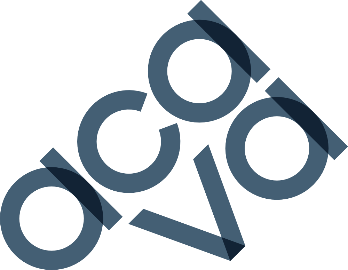 54 Blechynden Street 
London W10 6RJ 
www.acava.orgEqual Opportunities Monitoring FormThis form is not a required part of your application, and your decision to return the form or not will have no bearing on your application. It will be separated from your application on receipt, and held separately and anonymously for recruitment monitoring purposes only. Please clearly indicate your answer by highlighting your answer, or deleting the answers which do not apply.How did you hear about this vacancy? Guardian / Arts Professional / Arts Jobs / Third Sector / ACAVA website / ACAVA social media / directly from someone within ACAVA / directly from someone outside ACAVA / other / prefer not to sayGender:  I identify myself as male / female / transgender / other / prefer not to say Age:  16-24 / 25-44 / 45-64 / 65-74 / 75+ / prefer not to say DisabilityThe Equality Act 2010 defines a person as Disabled if they have a physical or mental impairment which has a substantial and long-term negative effect on their ability to do normal daily activities. The definition automatically applies to those diagnosed with cancer, HIV infection or multiple sclerosis. Do you consider yourself to have a disability according to the above definition? Yes / No / prefer not to sayEthnicityEthnicity is distinct from nationality, and the categories below are based on the national censusEthnicityEthnicity is distinct from nationality, and the categories below are based on the national censusArab    Mixed / multiple ethnic groups – White and Black Caribbean Asian – Indian  Mixed / multiple ethnic groups – White and Black African Asian – Pakistani  Mixed / multiple ethnic groups – White and Asian    Asian – Bangladeshi Mixed / multiple ethnic groups – any other Mixed/multiple ethnic background Asian – Chinese  White – English/Welsh/Scottish/Northern Irish/British  Asian – any other Asian background  White – Irish Black African White – Gypsy or Irish Traveller  Black Caribbean  White – any other White background  Black – any other Black/African/Caribbean background Any other ethnic group  Prefer not to say